Observation Completed By: Name:Title:Observation Completed By: Email:Phone:Project: FEG Project #: Date of Field Observation: Weather:Date of Field Observation: Time:Site ObservationsObservation NotesTrades (Select the trade from the dropdown menu and enter the number of individuals.)Trades (Select the trade from the dropdown menu and enter the number of individuals.)Trades (Select the trade from the dropdown menu and enter the number of individuals.)Trades (Select the trade from the dropdown menu and enter the number of individuals.)Trades (Select the trade from the dropdown menu and enter the number of individuals.)Number:    Number:    Number:    Number:    Number:    Project Manager: Yes NoSuperintendent: Yes NoForeman: Yes NoSite PicturesDescription:                                  Description:                                  Description:                                  Description:      Onsite Conversations/Agreements:Visitors Onsite: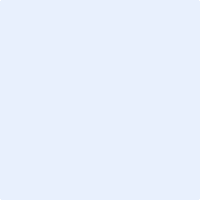 